zał.1
zał.2zał. 3       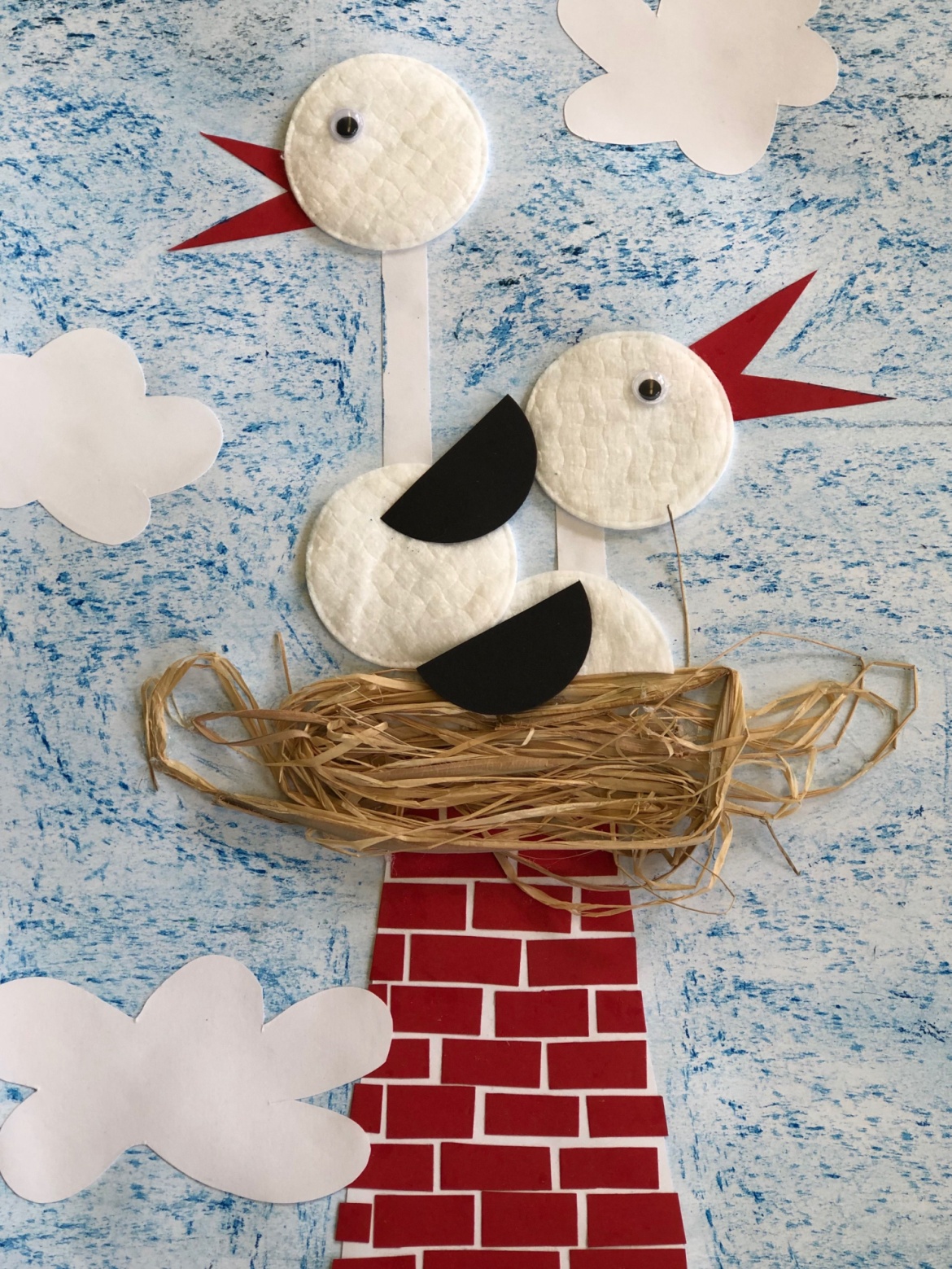 WIOSNA123456  Pierwszy wiosenny kwiatuszek białyJest delikatny, jakby nieśmiały.Ale w nim drzemie ogromna siła,Bo się potrafi przez śnieg przebijać.   (przebiśnieg)Gdy jeszcze wiosny nie widać wiele,A innym ptakom nie w głowie trele,Leci nad polem szara ptaszynaI pięknym śpiewem dzień rozpoczyna. (skowronek)Gdy śnieg się stopi, zaświeci słońce,Rośnie przy domu, rośnie na łące.Zielona, rano pokryta rosą,Miło jest po niej pochodzić boso.   (trawa)Leci z daleka nie myląc drogi,Długi, czerwony dziób ma i nogi.Dla nas to miła wiosny oznaka, Lecz żaby boją się tego ptaka.     (bocian)Te szare kotki nie piją mleka,Ucieszą, kiedy na wiosnę czekasz.Nie mają wąsów ani ogonów.Zerwij je z drzewa, wstaw do wazonu.  (bazie)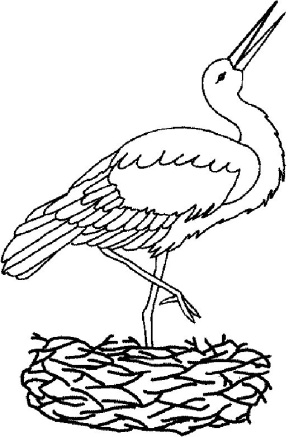 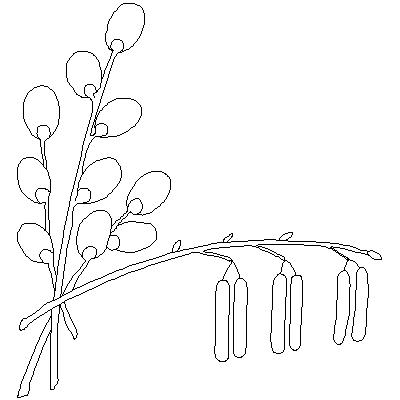 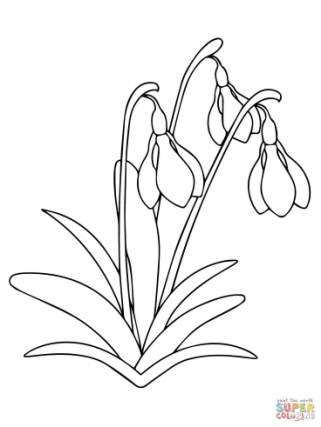 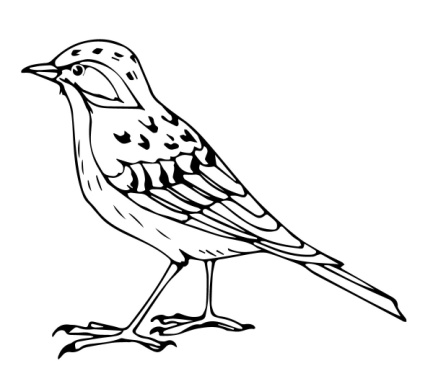 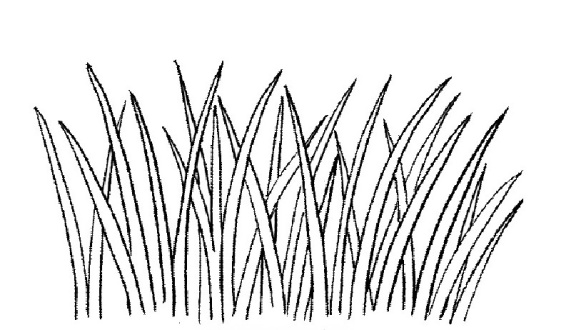 bocianbazieprzebiśniegiskowronektrawa